ИНФОРМАЦИОННОЕ ПИСЬМОРеквизиты для пожертвований	Религиозная организация "Подворье Патриарха Московского и Всея Руси при храме Почаевской иконы Божией Матери в Чертанове Южном г. Москвы Русской Православной Церкви (Московский Патриархат).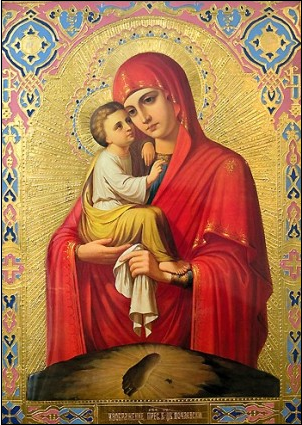 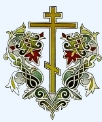 Подворье Патриарха Московского и Всея Руси при храме Почаевской иконы Божией Матери в Чертанове-Южном г.Москвы117535, г.Москва, ул.Кировоградская, д.21, корп.1, стр.3. Тел.: 8(906)758-63-73,                http://hram-pochaev.moseparh.ru            https://vk.com/pochaevskayaikona117535, г.Москва, ул.Кировоградская, д.21, корп.1, стр.3. Тел.: 8(906)758-63-73,                http://hram-pochaev.moseparh.ru            https://vk.com/pochaevskayaikona119034, Москва, Чистый пер, д. 5, ИНН/КПП 	7704342010/770401001, р/с  40703810900100010391, филиал «Корпоративный» ПАО «СОВКОМБАНК», к/с 30101810445250000360, БИК 044525360119034, Москва, Чистый пер, д. 5, ИНН/КПП 	7704342010/770401001, р/с  40703810900100010391, филиал «Корпоративный» ПАО «СОВКОМБАНК», к/с 30101810445250000360, БИК 044525360Назначение платежаПожертвование на уставную деятельностьАдрес119034, Москва, Чистый пер, д. 5ИНН/КПП	7704342010/770401001Банкфилиал «Корпоративный» ПАО «СОВКОМБАНК»Расчетный счет40703810900100010391Корреспондентский счет30101810445250000360БИК банка044525360ВниманиеЗаполненную квитанцию можно получить у свечницы (у работника при свечном ящике).